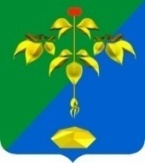 АДМИНИСТРАЦИЯ ПАРТИЗАНСКОГО ГОРОДСКОГО ОКРУГА ПРИМОРСКОГО КРАЯП О С Т А Н О В Л Е Н И Е 22 декабря 2023 г.                                                                                              №2043-паО проведении открытого конкурса по отборуУправляющей организации для управлениямногоквартирным домом по ул. Тургенева, 17 в г. ПартизанскеВ соответствии со статьей 161 Жилищного кодекса Российской Федерации, руководствуясь постановлением Правительства Российской Федерации от 06.02.2006 № 75 «О порядке проведения органом местного самоуправления открытого конкурса по отбору управляющей организации для управления многоквартирным домом», постановлением Правительства Российской Федерации от 3 апреля 2013 года №290 «О минимальном перечне услуг и работ, необходимых для обеспечения надлежащего содержания имущества в многоквартирном доме  и порядке их оказания и выполнения», на основании статей 29, 32 Устава Партизанского городского округа администрация Партизанского городского округаПОСТАНОВЛЯЕТ:1. Провести в январе 2024 года открытый конкурс по отбору управляющей организации для управления многоквартирным домом.2. Утвердить конкурсную документацию на проведение открытого конкурса по отбору управляющей организации для управления многоквартирным домом.3. Контроль за исполнением настоящего постановления возложить на заместителя главы администрации – начальника управления жилищно-коммунального комплекса администрации городского округа П.В. ЗуботыкинаГлава городского округа                                                                      О.А. Бондарев